Acceptable Use Policy (AUP) for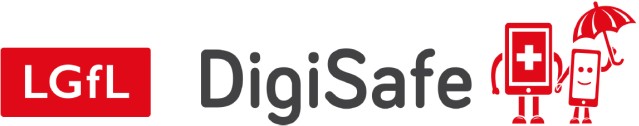 KS1 PUPILSMy name is 	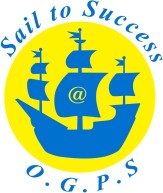 My trusted adults are:	at school	at home For parents/carers	To find out more about online safety, you can read Oxford Garden’s full Online Safety Policy on the school website for more detail on our approach to online safety and links to other relevant policies.You can find support and online safety resources for parents at parentsafe.lgfl.netUpdated: June 2023	1This is how I keep SAFE online:1.	I only use the devices I’m ALLOWED to2.	I CHECK before I use new sites, games or apps3.	I ASK for help if I’m stuck4.	I KNOW people online aren’t always who they say they are4.	I KNOW people online aren’t always who they say they are5.	I don’t keep SECRETS just because someone asks me to6.	I don’t change CLOTHES in front of a camera7.	I am RESPONSIBLE so never share private information8.	I am KIND and polite to everyone9.	I TELL a trusted adult if I’m upset, worried, scared or confused9.	I TELL a trusted adult if I’m upset, worried, scared or confused10. If I get a FUNNY FEELING in my tummy, I talk to an adult10. If I get a FUNNY FEELING in my tummy, I talk to an adult